Мазина Ольга АнатольевнаМБОУ «Средняя общеобразовательная школа № 13» г. КалугиУчитель начальных классовВнеклассное мероприятие по окружающему миру «Знатоки природы» для учащихся 3 классаЦели: 1.Актуализировать знания детей о живой и неживой природе, о животных и растениях.
2.Способствовать расширению кругозора учащихся, развитию творческих способностей.
3.Воспитывать любовь к природе, стремление её охранять и беречь.
4. Формировать чувство ответственности за все живое, что нас окружает и высокую культуру поведения человека в окружающей среде	
 Форма проведения: КВНОборудование: картинки: лукошко, книга жалоб, «картографы», «бюро погоды», «птичий переполох», ребусы, старичок-лесовичок; шкатулка, эмблемы, плакаты, кружки, фломастеры, альбомные листы, «жалобы», призы для награждения победителей.Подготовительная работа.В КВН участвуют две команды. Дети выбирают капитанов, придумывают названия командам и эмблемы.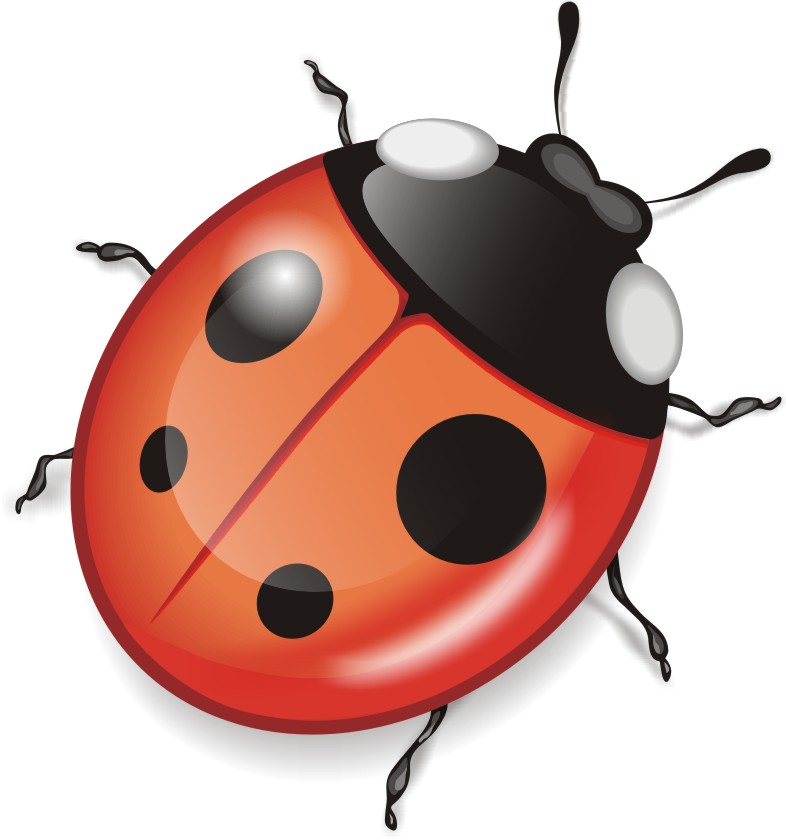 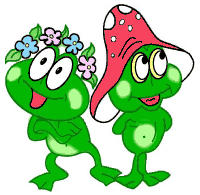 «Зелёные лягушата»                                           «Божья коровка»Командам даётся одинаковое задание: разработать плакат об охране природы и животного мира. Больше очков получает та  команда, чей плакат будеткрасочнее оформлен, текст более закончен, в то же время содержателен, убедителен.Кроме командного первенства, есть ещё и личное.Ход мероприятия.Организационный момент.У меня в коробочке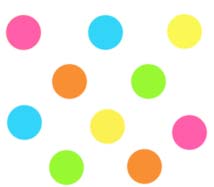 Разноцветные кружочки.Кто сегодня отвечает                                                             Тот кружочки получает.                                                                                   В конце урока сосчитаем –Победителя узнаем.ПриветствиеКаждая команда должна придумать себе название, девиз и нарисовать эмблему. Желательно, чтобы это задание ученики выполнили заранее, тогда ребята сразу сообщают свое название, девиз и демонстрируют эмблему. Жюри оценивает конкурс. - Игра КВН начинается с разминки, поэтому и мы не будем нарушать традицию. 

Я буду задавать вопросы командам по очереди. На обдумывание даётся 5 секунд. Если одна команда не смогла ответить, на этот же вопрос отвечает следующая команда.Конкурс 1 «Разминка»Задание для команды «Зелёные лягушата»      - Сколько ног имеют насекомые?(6)Задание для команды «Божья коровка»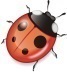       - Сколько ног имеют пауки?(8)- Крылья есть, а не летает, ног нет, а не догонишь (рыба).- Кто на себе свой дом носит? (улитка)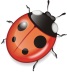 Живёт на болоте певица.       Не думайте – это не птица (лягушка).Вышли в поле пастушки,     За спиной у них – мешки,     А мешки – котомочки     На тугой тесёмочке (пастушья сумка).Нам запах свежести лесной      Приносит позднею весной    Цветок душистый, нежный    Из кисти белоснежной (ландыш). Край виден, но дойти до него невозможно. Я иду – и он идёт. Я стою – и он замрёт. Спустился я пониже – стал край ко мне поближе (линия горизонта). Под стеклом сижу, на север и на юг гляжу. Со мной пойдёшь, дорогу обратно найдёшь (компас).  Только снег в лесу сошёл,        Этот куст уже расцвёл,       Свесил над дорожкой       Длинные серёжки (орешник).Конкурс 2 «Разгадай маленькие тайны природы» «Летят паутины сонным жнивьём» (М. Исаковский). Объясните это явление. Когда это бывает? (Летающие нити – это паутина, на которых, расселяясь, летят маленькие паучки). Почему яркую божью коровку птицы не клюют? (Она выделяет едкую жидкость. Раз попробовав, птица запоминает жучка). Какое дерево переодевается, становясь то серо- серебристым. То зелёным? (Осина. Это дрожат её листочки. Листья осины дрожат даже в безветренную погоду, так как черешки у них в верхней части сильно сплющены). Какой зверь самый чистоплотный? (Барсук. Около норы всегда чисто, туалет – глубокие ямки – барсук устраивает в нескольких метрах от норы. Когда ямка заполняется, барсук зарывает её и делает новую. Уходя  на охоту, он очищает шёрстку от прилипшей к ней земли, распрямляет примятые в норе волоски).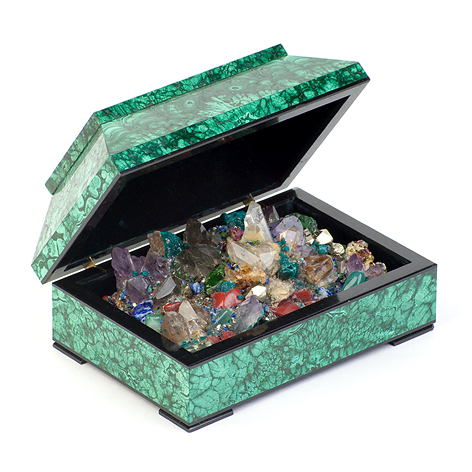 Конкурс 3 «Малахитовая шкатулка»Игра «Угадай камень»  Это горючий камень, раскаляется в огне, красным пламенем  наливается. Горячий как огонь становится и сам горит. С давних времён жар - камень в домашнем очаге для людей тепло в стужу сберегал.  Горючей силой своей он машины двигать научился, паровозные топки кормить. Это блестящий, чёрный камень  (каменный уголь).  В воде родится, а воды боится (каменная соль). Это могучий строительный камень. Им вымощены мостовые, набережные рек, отделаны здания. Название своё получил от слова «зерно» (лат. «гранум») (гранит). Каменная свистулька и огромный дом. Тёплая печь и красивая посуда – всё это «пироги» испечённые из одного теста. Она любит и огонь и воду. В воде становится податливым. Можно любую фигурку вылепить. В огне изделие не горит и не рассыпается, а только крепче станет (глина). 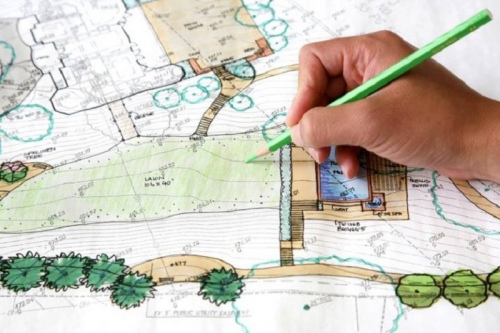 Конкурс 4 «Юные картографы» По одному участнику от каждой команды.Начертить план местности, так чтобы с севера на нём была школа, окружённая фруктовым садом, с юга – болота. С востока -  река с деревянным мостом. А с запада – грунтовая дорога.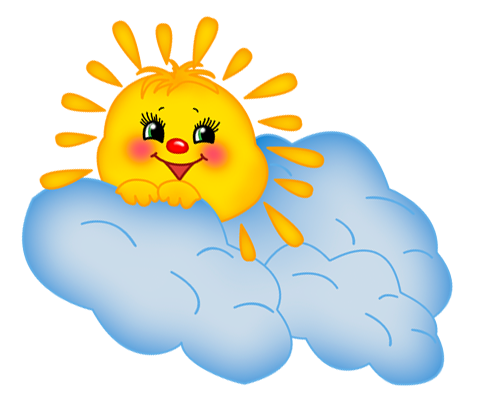 Конкурс 5 «Бюро погоды»Какая будет погода?  - Муравьи не спешат на работу, закрыты все входы.         - Опускаются головки красного клевера, складываются мохнатые листочки.         - Ласточки летают над самой землёй.(Всё это признаки  ухудшения погоды). - Ласточки и стрижи летают высоко.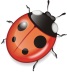        - Поздно вечером сильно трещат кузнечики.       - Раскрыты цветки кувшинки.(Это признаки хорошей погоды).Конкурс 6 «Жалобная  книга природы»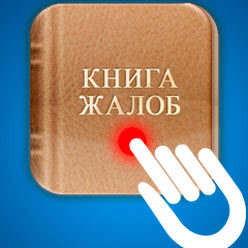 - А вот следующее необычное задание. К нам поступили жалобы обитателей садов, лесов и огородов (Вручает капитанам «жалобы»).Разобрать жалобы. Капитаны поочерёдно зачитывают письма, а команды должны назвать имя жалобщика и ответить, обоснованная жалоба или нет. Побеждает та команда, ответы которой окажутся наиболее вескими.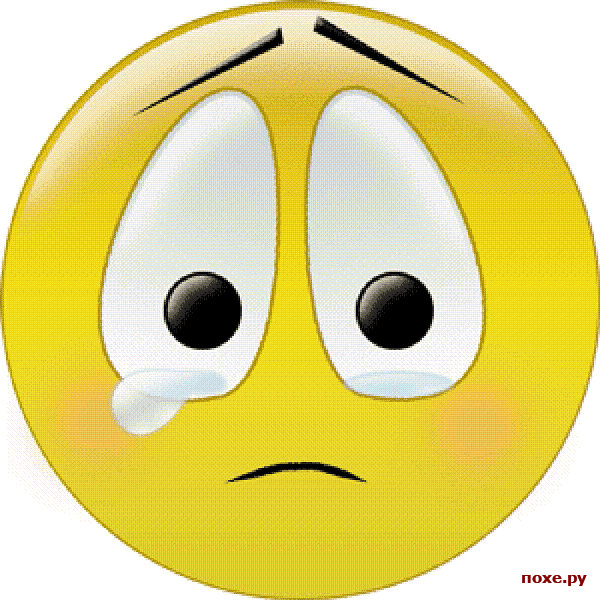 Жалобы
   Ох, не любят меня люди! Голос, видите ли, мой не нравится, и глаза, говорят, у меня некрасивые. Считают, что беду приношу. А так ли  это? Если бы не я, пришлось бы иногда некоторым сидеть без хлеба. Так вот подумайте хорошенько, обижать или любить меня.(Это сова. С 1964 года в РСФСР совы находятся под охраной закона. Одна серая сова за лето убивает тысяча полёвок, которые способны уничтожить тонны зерна за лето.)  На земном шаре нет, пожалуй, такого существа, о котором рассказывают столько легенд и небылиц, как о нас. Не нравится, что темноту мы любим, что на обычных птиц и зверей не похожи. Но мы же друзья человека, а не враги. Что же нам делать? Ведь такими мы уродились! Обижают нас часто.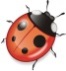 (Летучая мышь.) Сама знаю, что не красавица я. Окажись я рядом, многие шарахаются в сторону. А то ещё камнем бросят или ногой пнут. А за что? Не всем же быть красивыми! А польза от меня людям большая.(Жаба. Одна жаба сохраняет от гусениц и червей целый огород. Если в доме завелись тараканы, принеси жабу – они исчезнут. А вот лишний раз брать в руки жабу нежелательно.) Конкурс 7 «Птичий переполох»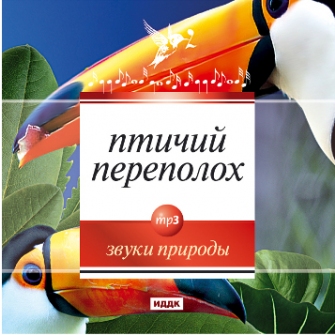  Почему снегирю дали снежное имя? (Снегири прилетают к нам с первым снегом, а весной улетают на север в родные края) Почему весной грачи прилетают первыми (Грачам достаточно первой проталины, чтобы достать клювом корм – личинки)? У какой птицы птенцы насиживают яйца? (У северной белой совы. Совята вылупляются в разное время.) У какой птицы нет гнезда, а птенцы лежат прямо на голой земле? (У козодоя)	 Какая птичка носом деревья сажает? (Кедровка – кедровые орехи, сойка – жёлуди) У какой птицы самая большая семья? (У серой куропатки 26-28 птенцов) Какая перелётная стая обещает снег? (Стая перелётных гусей. Через 2-3 дня жди снегопада) Какая птичка ни разу шагу не сделала? (Воробей) Какая птица умеет дразниться? (Попугай)	 Какая птица «немного глуховата»? (Глухарь) Какая птица хвостом разноцветным гордится? (Павлин) Какая птица летает в  «очках» на носу? (Филин)Конкурс 8 «Полное лукошко»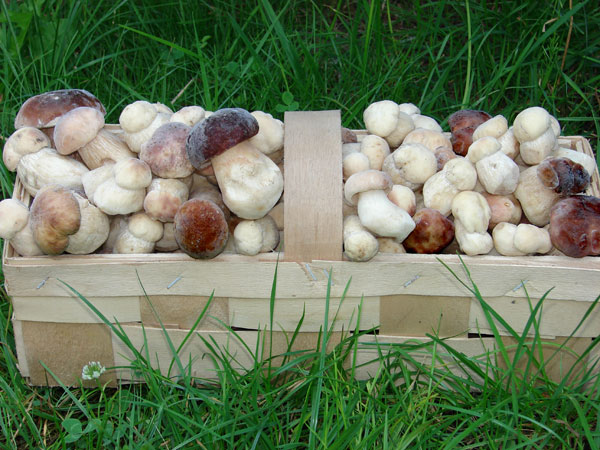 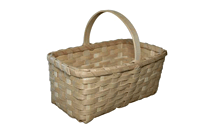 В лес пошли мы за грибами,Очень весело с друзьями.Тут грибок и там грибок, Положили в кузовок.Итак, какая же команда  больше собирёт грибов? Какие лесные растения могут  по питательности заменить мясо?(Грибы) Может ли гриб съесть дом? (Да, долговый гриб разрушает древесину) Какие птицы едят грибы? (Глухари) У какого гриба много названий: дедушкин табачок, галкина баня, чертов табачок. Каково настоящее название гриба?(Дождевик) Какие грибы появляются первыми?(Строчки, сморчки) Для кого мухомор не является ядовитым?(Для оленя, лося)  Какой гриб лечит болезни?(Чага – этот древесный гриб используют для лечения язвы, опухолей)  Живут эти грибы на деревьях или пнях. Живут большими компаниями. Иногда с большого дерева или пня можно собрать целое лукошко.(Опята)  Эти грибы узнаешь по цвету. И ещё по тому, что на срезанной ножке гриба выступает капелька оранжевого сока, приятно пахнущего смолой.(Рыжик)  Мякоть этого гриба никогда не темнеет, за что он получил своё название. Это царь – гриб.(Белый)  В сухую погоду шляпки этих грибов ничем не примечательны, а в сырую – блестят, будто смазанные маслом. (Маслёнок)  Шляпки этих грибов похожи на опавшие листья дерева, под которым они чаще всего встречаются.(Подосиновик, красноголовик)Конкурс 9- Названия каких грибов зашифрованы в словах? Рыба + ёжик = (Рыжик)Маска + слонёнок =(Маслёнок) Забор + морковь + домик =(Боровик) Очки + пять + акула =(Опята)  Муха + сом + море =(Мухомор)  Сыр + нож + серёжки =(Сыроежки)Конкурс капитанов 10  «Загадки старичка – лесовичка»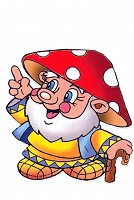 В шубе летом, 
А зимой — раздеты. 
Их весной и летом 
Видим мы одетыми. 
А осенью с бедняжек 
Сорвали все рубашки, 
Но зимние метели 
В меха их разодели.ДеревьяВесной зеленела, 
Летом загорала, 
Осенью надела 
Красные кораллы. Рябина Богатырь стоит, богат, 
Угощает всех ребят: 
Ваню — земляникой, 
Таню - костяникой, 
Машеньку - орешком, 
Петю - сыроежкой, 
Катеньку - малиной, 
А Васю -хворостиной. Лес Очень густо он растет, 
Незаметно он цветет, 
А когда проходит лето, 
Мы едим его конфеты, 
Не в бумажке, а в скорлупке – 
Берегите, детки, зубки! Орешник На ветках – 
Плотные комочки. 
В них дремлют 
Клейкие листочки. Почки Кто, как только жарко станет, 
Шубу на плечи натянет. 
А нагрянет холод злой – 
Скинет с плеч ее долой? Лес То ли с крыши, то ли с неба – 
Или вата, или пух. 
Или, может, хлопья снега 
Появились летом вдруг? 
Кто же их исподтишка 
Сыплет будто из мешка? Пух тополя Все детки на ветках 
С рожденья в беретках. 
С деревьев упадут – 
Береток не найдут. Желудь Мягок, а не пух, 
Зелен, а не трава. Мох Нам в дождь и в зной 
Поможет друг, 
Зелёный и хороший — 
Протянет нам десятки рук 
И тысячи ладошек. 
                   Дерево-Вот и подошло к концу наше сегодняшнее путешествие в природу.
Сейчас мы подведем итоги КВНа и определим знатоков природы.Мы играли, отвечали,А сейчас кружочки считаемИ подарки получаем.Награждение команд и самых находчивых и сообразительных.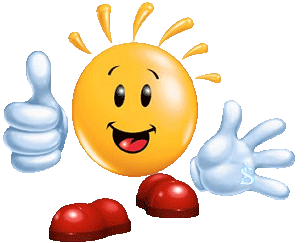 Список литературы:

1. Нестандартные и интегрированные уроки по курсу «Окружающий мир»:  1- 4 классы /  Н.Т.Брыкина, О.Е.Жиренко,  Л.П.Барылкина, М.:ВАКО, 2004.
2. Классные часы:3 класс. – 2-е изд., перераб. и доп. / Авт.- сост. Т.Н. Максимова, Н.Н. Дробинина. -  М.: ВАКО, 2010. – 240с. – (Учебный год).3.Занимательные математика, русский язык и окружающий мир в начальной школе / Н.Ф. Дик. – Ростов н/Д : Феникс, 2008. – 286с. – (Начальная школа).
Используемые интернет-ресурсы:http://www.liveinternet.ru/use…    Лягушата. http://www.revolance.ru/users/…   Божья коровка. http://foni.mindmix.ru/404-139…  Кружочки.http://www.moiseikin-boutique.…  Малахитовая шкатулка.http://dnevniki.shkolapk.ru/Sh…   Солнышко за тучкой.http://mdou92.edu.yar.ru/bazov… Старичок- лесовичок. http://dalion-holiday.blogspot…     Лукошко.http://womantalks.ru/lofiversi…  Полно лукошко грибами. http://skupimusic.ru/static-in… Птичий переполох. 